Anexo 3- Autorização a submissão na modalidade TCC e indicação dos professores avaliadores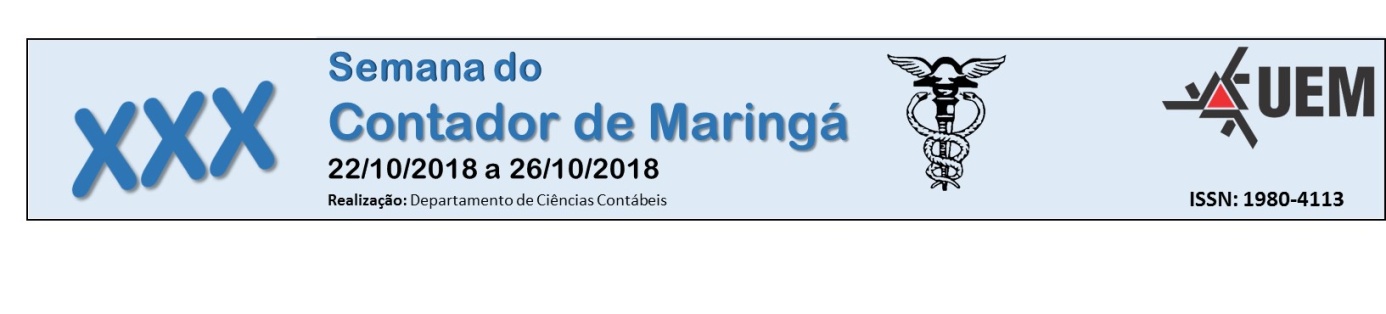 (TÍTULO ARTIGO)Nome completo do alunoGraduanda em xxxxxxxxxxxxxxx pela Universidade Estadual de Maringá.E-mail: xxxxxxxxxxxx Nome completo do orientadorDoutor/Mestre em xxxxxxxxxxxxxxxProfessor(a) do Departamento de Ciências Contábeis da Universidade Estadual de Maringá.E-mail: xxxxxxxxxxxxNome completo do avaliador ADoutor/Mestre em xxxxxxxxxxxxxxxProfessor(a) do Departamento de Ciências Contábeis da Universidade Estadual de Maringá.E-mail: xxxxxxxxxxxxNome completo do avaliador BDoutor/Mestre em xxxxxxxxxxxxxxxProfessor(a) do Departamento de Ciências Contábeis da Universidade Estadual de Maringá.E-mail: xxxxxxxxxxxx================================================================DECLARAÇÃO AUTORIZAÇÃO SUBMISSÃOEu, ________________________, na condição de professor(a) orientador(a) declaro que autorizo a(o) aluna(o) _______________________ submeter seu artigo científico -TCC para a 30ª Semana do Contador de Maringá.Declaro ainda que os membros indicados como avaliadores estão cientes e aguardam o arquivo para avaliação.________________________Professor(a)Local/Data: ________________________